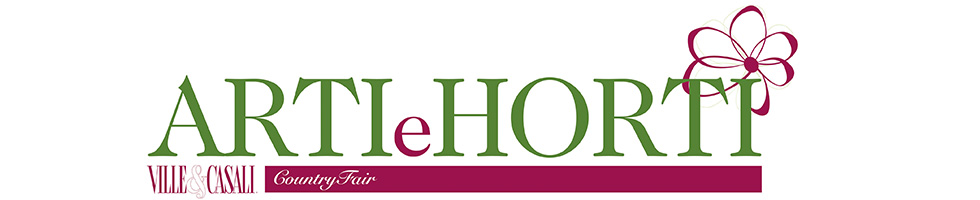 Comunicato StampaARTI E HORTISECONDA EDIZIONE per la MOSTRA MERCATO del vivere COUNTRYRecupero, riciclo, orti urbani, laboratori per grandi e piccoli, treeclimbing, artigianato, floricoltura e tanto altro per un lungo week-end dedicato al vivere sano e a contatto con la natura1/4  Maggio 2014Tenuta Valle CentoSS Cassia Km 37,800 – Loc. Settevene,  Nepi (VT)La Tenuta Valle Cento, con i suoi cento ettari immersi nel verde alle porte di Roma, ospita la seconda edizione di Arti e Horti, organizzata da Ville&Casali, in collaborazione con Antonella e Maria Rita Nori, proprietarie della tenuta.Un lungo fine settimana, dall’1 al 4 Maggio 2014, da trascorrere all’aria aperta con un ricco calendario di attività e iniziative speciali dedicate alla natura, alla vita in campagna e al tempo libero. Tante le attività pensate per le famiglie e per i bambini che potranno vivere un’esperienza istruttiva e divertente immersi nella natura e a contatto con gli animali, grazie anche all’esperienza della rivista  Quattro Zampe (www.edizionimorelli.it) che si occupa di cani e gatti da 27 anni.Inoltre, grazie al contributo di circa 100 espositori qualificati, tra produttori e maestri artigiani che si susseguiranno negli oltre 2000 mq dedicati alle arti e ai mestieri, sarà possibile scoprire il vero sapore della campagna. Ricca la presenza di florovivaisti specializzati in varietà particolari come graminacee, piante acquatiche, bulbose, pelargoni, rose, aromatiche, piante tropicali, agrumi e piante della macchia mediterranea.TEMA DELL’EDIZIONELa seconda edizione di Arti e Horti avrà due tematiche portanti e di forte attualità: il recupero e gli orti urbani.ARTI | RECUPERO Recuperare, riciclare e ridurre i consumi rappresentano temi molto cari sia per la Tenuta Valle Cento - che ha recuperato un vecchio manufatto agricolo realizzando sul tetto un impianto fotovoltaico di oltre 100KW - sia alla casa editrice di Ville&Casali - che da quasi dieci anni pubblica la rivista Casa Naturale e ogni mese pubblica abitazioni dotate dei più avanzati sistemi di risparmio energetico.Per questo motivo sono stati chiamati a partecipare moltissimi artigiani provenienti da tutta Italia che esporranno mobili realizzati con materiali di recupero, ferri battuti, ceramiche ed oggetti in carta ed artisti (Sabrina Ventrella, Alessandro Iacopelli, Alessandra Scafati e Giovanni Angelozzi) che lavorano con materiali di scarto o in disuso per realizzare opere d’arte, allestimenti ecologici, sculture e oggetti di arredamento. Saranno esposte anche le opere di Marco Scataglini che ha stampato le foglie delle specie principali di alberi, arbusti e piante del bosco utilizzando due antiche tecniche basate sulla luce solare: l’Antotipia e il Lumenprinting.HORTI | ORTI URBANI Nell'ambito della manifestazione Arti e Horti l'azienda Di Meo Remo realizzerà degli orti fuori suolo e condurrà dei workshop intitolati "Hobby Orto" sulle tecniche di coltivazione adeguate all’orto da balcone. Un’abitudine in grandissima ascesa anche a Roma per il desiderio di mangiare cibi sani e sicuri, risparmiare e, allo stesso tempo, cimentarsi nella coltivazione diretta.ATTRAZIONI E LABORATORIPASSEGGIATE IN CARROZZA Grazie alla partecipazione della FITETREC - Federazione Italiana Turismo Equestre sarà possibile conoscere da vicino i cavalli e fare suggestive passeggiate nel bosco a bordo di una carrozza. I più piccoli, invece, potranno conoscere splendidi pony e vivere uno speciale “battesimo della sella”.LABORATORI sulla proprietà delle piante grasse LABORATORI DI CUCINA Le Cuoche stufate della scuola di cucina Ottagoni food  condurranno il laboratorio Tiriamo la sfoglia per cimentarsi con impasti, sfogli e tagli ed ottenere dell’ottima pasta fatta in casa mentre Il Cesto delle meraviglie offrirà laboratori pratici e consigli gastronomici e nutrizionali sullo svezzamento naturale e la sana alimentazione del bambino.LABORATORI DI COMPOSIZIONE FLOREALE Lo staff di Flower Lab, azienda che realizza addobbi floreali per eventi e matrimoni ispirati all’essenzialità, organizzerà laboratori di composizione creativa, facendo particolare attenzione ai temi della fiera: il riciclo e l’orto. Fiori di campo, ortaggi e materiali di recupero saranno utilizzati per realizzare divertenti ed inusuali composizioni.LABORATORI DI ESTRAZIONE UNGUENTI Partendo dalla combinazione di semplici ingredienti come olio, cera d’api e burro di karitè, si otterranno unguenti naturali. Un modo semplice e divertente per recuperare la conoscenza tramandata da secoli sulle proprietà delle piante.CONCORSO ARCHITETTI PAESAGGISTI In collaborazione con l’AIAPP - Associazione Italiana Architetti Paesaggisti si terrà la seconda edizione del concorso dedicato a giovani architetti paesaggisti. Nel bosco della Tenuta saranno allestiti i giardini d’autore dei 5 progetti finalisti ideati sul in stretta connessione con il paesaggio agrario italiano.LABORATORI E ATTIVITÀ PER BAMBINITREE CLIMBING Un’avventura in tutta sicurezza coinvolgerà i bambini di tutte le età. Dopo aver indossato caschetto ed imbracatura ed essere stati assicurati alla corda, i piccoli proveranno l’emozione di risalire un grande albero utilizzando le prese posizionate in precedenza. In cima saranno accolti da un operatore che darà le indicazioni per la discesa e li aiuterà a cercare le ghiande e i semi nascosti tra i rami. Una volta giunti a terra avranno a disposizione terra e vasetti per piantare il loro seme affinché l’avventura continui. IL BAMBINO E IL CANE Grazie alla presenza di educatori cinofili e volontari dell’Associazione Onlus Fido e Ambiente, si daranno informazioni e consigli sul corretto approccio ai cani in generale e a quelli adottati in canile in particolare e si forniranno consigli utili per instaurare un corretto rapporto cane-bambino.LABORATORI DI CUCINA Le Cuoche stufate della scuola di cucina di Ottagoni food tutti i pomeriggi intratterranno i bambini con il laboratorio di Giochiamo con i cinque sensi. Attraverso giochi e assaggi, i piccoli cuochi impareranno a riconoscere e gustare il cibo con tutti e cinque i sensi, per poi preparare, con le loro mani e usando tutta la loro fantasia, frullati e tartine dalle più svariate combinazioni.LETTURE PER BAMBINI Curate dall’Associazione Casa nel  ParcoLETTURE E LABORATORI DIDATTICI DEDICATI ALL’ORTO Curati dall’Associazione Casa del Parco, dove ogni bambino avrà l’opportunità di coltivare la pianta del basilico e del pomodoro. ALLA SCOPERTA DI ANIMALI ESOTICI e FARFALLE CIBO E dopo tante attività all’aria aperta nulla di più rilassante di un gustoso picnic sui prati per assaporare ottimi prodotti biologici di produzione locale: carne grigliata e girarrosto delle Terre di Maremma; panini gourmet di Ape Romeo; panini con salumi di Rossini; pizza ripiena Al Grottino; cremolati e gelati de La casa del cremolato; crepes di Alberico Di Girolamo; birre artigianali di Jhonny’s Off License  e, per finire, pannocchie tostate e zucchero filato a volontà.ARTI E HORTI – Seconda Mostra Mercato del Vivere Country è organizzata da “Ville&Casali”, in collaborazione con Antonella e Maria Rita Nori, proprietarie della “Tenuta Valle Cento”. La manifestazione ha il patrocinio di: Provincia di Viterbo, Camera di Commercio di Viterbo e FITETREC - Federazione Italiana Turismo Equestre.INFORMAZIONI PER I VISITATORIARTI E HORTISECONDA MOSTRA MERCATO DEL VIVERE COUNTRY1/4  Maggio 2014Tenuta Valle CentoSS Cassia, Km 37,800Località Settevene – Nepi (VT) www.artiehorti.itFacebook.com/ArtieHorti Orario di apertura al pubblico: 10,00 - 19,00Biglietto: Intero € 8,00 - Ridotto € 6,00Gratuito (bambini da 0 a 10 anni, over 70, portatori di handicap con accompagnatore e militari in divisa)Servizio bar - ristoranteAmpio parcheggio gratuitoAnimali ammessi con guinzaglioFree WIFI zoneUfficio Stampa Arti e HortiGiusi Alessio 340 4206562 pressartiehorti@gmail.com